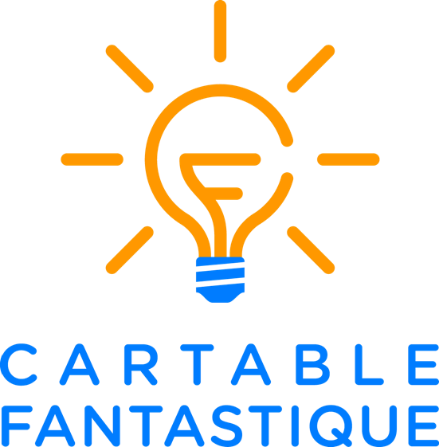 CYCLE 2 – NUMÉRATIONDécomposer un nombre
jusqu’à 99 : je révsieLes Fantastiques Exercices de Mathématiques              www.cartablefantastique.fr  1   Décompose les nombres comme dans l’exemple : 14 =  10 + 4 13 =  10 + ………….16 =  10 + ………….19 =  …………. + 917 =  …………. + 711 =  …………. + ………….15 =  …………. + ………….12 =  …………. + ………….18 =  …………. + ………….  2   Décompose les nombres comme dans l’exemple :  73 =  70 + 359 =  50 + ………….34 =  30 + ………….27 =  …………. + 745 =  …………. + 568 =  …………. + ………….91 =  …………. + ………….72 =  …………. + ………….86 = …………. + ………….  3   Vrai ou faux ? Colorie la bonne étiquette :85 = 80 + 5 vrai    faux.78 = 60 + 8  vrai    faux.96 = 60 + 9 vrai    faux. 41 = 40 + 1 vrai    faux.  4    Relie:  5   Écris le nombre qui correspond : 90 + 3 = ……... 40 + 5 = ……... 80 + 7 = ……...30 + 6 =  ……...70 + 9 = …….. 20 + 8 = ……...60 + 1 = ……... 50 + 7 = ……...  6   Décompose les nombres comme dans l’exemple. 20 =  10 + 1030 =  ……………………………….…40 = …………………………………..50 =  ………………………………….  7    Calcule.  10 + 10 + 10  =  ……... 10 + 10  =  ……... 10 + 10 + 10 + 10 + 10  =  ……...10 + 10 + 10 + 10 =  ……..  8   Complète comme dans l’exemple : Exemple : 48 = 40 + 8
                  48 = 10 + 10 + 10 + 10 + 8 35 = 30 + 5
35 = ………………..………… + 543 = 40  + 3
43 = ………………….………… + 321 = ………….. + 1
21 = ………..………..…………  + 156 = ………….. + 6
56 = …………………..……..…………  + 6  9   Combien faut-il de billets et de pièces pour faire :   10   Résous les problèmes : Léa a 5 billets de 10 € et 6 pièces de 1 €. Combien a-t-elle d’argent ? ……………………………………………. = ……………..Léa a ……………………. €.Vincent a 8 albums de 10 timbres et Rémi a 9 timbres. Combien Vincent et Rémi ont-ils de timbres en tout ? ………………………………………………………. = ………………………Vincent et Rémi ont ………………………….. timbres en tout.   11   DÉFI – Coche la ou les cases qui font : 63   600 + 3  60 + 3    58     50 + 8      5 + 8    79     70 + 9     700 + 9    24   10 + 10 + 4   20 + 4  40 + 2   37     3 + 7     10 + 10 + 7      30 + 7  18    10 + 10 + 8    10 + 8     10 + 10 + 10 + 8  12    DÉFI – Relie :48 8695736270 + 3 90 + 560 + 240 + 880 + 6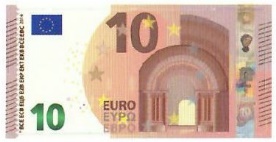 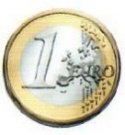 487659179512 3491835710 + 10 + 10 + 4 50 + 710 + 2 80 + 390 + 1